Publicado en Valdetorres de Jarama, Madrid el 19/12/2018 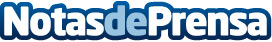 Raimundo Sánchez aconseja los platos de barro para presentar las recetas de Navidadwww.alfareriaraimundosanchez.com ofrece una importante variedad de fuentes de barro artesanales para particulares y restaurantes. También dispone de numerosos modelos de platos de barro y platos de hierro, ideales para comidas familiares o de grupoDatos de contacto:MiriamNota de prensa publicada en: https://www.notasdeprensa.es/raimundo-sanchez-aconseja-los-platos-de-barro Categorias: Nacional Nutrición Gastronomía Restauración Consumo http://www.notasdeprensa.es